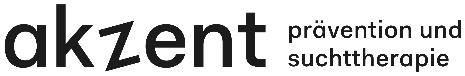 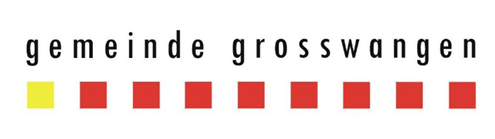 Erklärung pro Jugendschutz für einen Einzelanlass In Grosswangen muss diese Erklärung pro Jugendschutz mind. 3 Wochen vor Durchführung eines öffentlichen Einzelanlasses bei der Gemeinde eingereicht werden. Dieses Formular ersetzt nicht das offizielle Gesuch, das bei der Gast- und Gewerbepolizei eingereicht werden muss. Den Entscheid über die Bewilligungen erhalten Sie von der Gastgewerbe- und Gewerbepolizei.Anlassbeschreibung	     Veranstaltungsort (Adresse oder Bezeichnung) 	     Anzahl zu erwartende Personen 	     Durchführungsdaten 	     Anlass mit Alkoholausschank? 	 Ja        NeinWurde eine Alterslimite für den Einlass festgelegt? 	 Ja        NeinWenn ja, ab welchem Alter? 	      JahreWurden Kontrollarmbänder bestellt? 	 Ja        NeinWurden 16/18 Hinweisschilder bestellt? 	 Ja        NeinKontrollarmbänder und Hinweisschilder bestellen unter www.akzent-luzern.ch/luegschBemerkungen zum Anlass	     Verantwortlich für das Einhalten des JugendschutzesName, Vorname 	     Verein 	     Adresse 	     Telefon 	     Ich bestätige hiermit, dass die auf dem Beiblatt erwähnten Jugendschutzbestimmungen eingehalten werden, die Empfehlungen zur Kenntnis genommen wurden und für den oben genannten Anlass die volle Verantwortung übernommen wird.Ort, Datum      	Unterschrift      Erklärung pro Jugendschutz und Checkliste mindestens 3 Wochen vor dem Anlass einsendenCheckliste Jugendschutz(  = zwingende Auflagen des Gesetzes, diese können von der Polizei überprüft werden)Grundsätzliches Ausweispflicht und Alterslimiten auf Plakaten, Flyern und Webauftritt	 Mitarbeitende sind über den Jugendschutz informiert und halten diesen ein         (Online-Schulung: unter jalk.ch) Jugendliche werden mit Angeboten zum Mitmachen aktiviertEingangsbereich Alterseinteilung mit verschiedenfarbiger Kontrollarmbänder, die zugleich auch       Eintrittsbänder sein können  Die 16/18 Hinweisschilder sind beim Eingang gut sichtbar angebrachtDas Personal ist instruiert über:  Die gesetzlichen Bestimmungen des Jugendschutzes Die Ausweiskontrolle (nur amtliche Ausweise) Das Verhalten gegenüber aggressiven FestbesuchernAusschankbereichDas Servicepersonal (mind. 18-jährig) ist instruiert über:  Die gesetzlichen Bestimmungen des Jugendschutzes und verlangt konsequent den        Ausweis, falls keine Kontrollarmbänder das Alter kennzeichnen  Die 16/18 Hinweisschilder sind an den Ausschankstellen gut sichtbar angebracht  Mindestens drei alkoholfreie Getränke werden billiger abgegeben, als das billigste        alkoholhaltige Getränk in der gleichen Menge Mineralwasser wird sehr günstig abgegeben Mindestens 1 alkoholfreier Drink und/oder Shot Erklärung pro Jugendschutz und Checkliste mindestens 3 Wochen vor dem Anlass einsenden an:Gemeindeverwaltung Dorfstrasse 6d6022 GrosswangenTelefon 041 984 28 80   gemeinde@grosswangen.chBeratungen und MaterialienJugendarbeit GrosswangenKalofen 26022 Grosswangen           Tel. 076 723 04 77          jugendarbeitgw@hotmail.comBürozeiten Mi - Fr